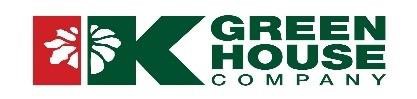 4792 K Drive South East Leroy, Michigan 49051Phone: 269-729-4128kdrivegreenhouseco@gmail.comAPPLICATION FOR EMPLOYMENTThank you for your interest in working at K Drive Greenhouse Co. The work at K Drive Greenhouse Co. can be physically demanding. Employees are on their feet for most of their working hours, must be able to lift 25 pounds, and able to pick items up from the floor.DATE:  	NAME  	ADDRESS 	CITY  	STATE 	ZIP 	PHONE  	EMERGENCY CONTACT 	PHONE  	EMAIL ADDRESS: _______________________________________________________________________PREVIOUS EMPLOYEMENTEMPLOYER				 ADDRESSS			 SUPERVISOR 		PHONE		 EMPLOYED FROM 	to		 REASON FOR LEAVING  				 EMPLOYER				 ADDRESSS			 SUPERVISOR 		PHONE		 EMPLOYED FROM 	to		 REASON FOR LEAVING  				 ARE YOU A US CITIZEN? 	YES 	N0If NO can you provide proof of your legal right to work in the United States? 	YES 	NO Have you ever been convicted of a felony? 	YES 	NOIF YES, PLEASE EXPLAIN  	If you are under age 18, can you obtain a work permit? 	YES 	NOPOSITION YOU ARE APPLYING FOR: Cashier  	Store  	Greenhouse  	DATE AVAILABLE TO START:   	EDUCATION:	Please indicate school and level completed:High School  	College  	Why are you interested in working at K Drive Greenhouse?While you may not be scheduled to work every day, and your shift may be split between time frames, please indicate below which of the following shifts you would be available for:* Cashier hours are approximate, to be refined once hiring is completeIf there are certain days you are not able to work during the week, please indicate that below so that it can be taken into consideration:DATE	SIGNATUREJAN 2020 - PAGE 2	KDRIVE/DENISE/PERSONNEL/APP FOR EMPLOYMENT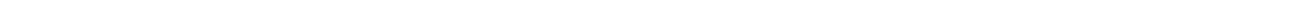 STORE HOURSGREENHOUSE HOURS 	Weekdays and rotating weekends 8:30 to 2:30 pm 	Weekdays 8:00 to 4:30 pm 	Weekdays and rotating weekends 10:00 to 3:00 pm 	Weekends (Late April through May)Weekdays and rotating weekends 2:00 to 7:00 pmCASHIER HOURS* 	Weekdays and rotating weekends 9:00 to 1:30 pm 	Weekdays and rotating weekends 1:30 to close Weekdays and rotating weekends 3:00 to close